S                                                                                                                                                                                                                  MERCREDI DE SEPTEMBREGROUPES : 5-6 ans / les Koalas (Les Hirondelles)Mercredi 02Mercredi 02Mercredi 09Mercredi 09Mercredi 16Mercredi 23Mercredi 30MatinJeux de connaissance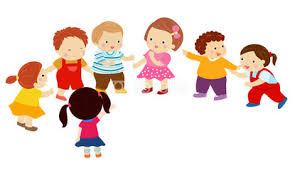 Jeux de constructionsAtelier Jardinage 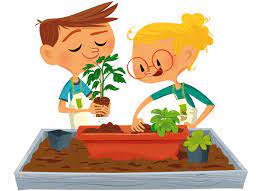 Atelier Jardinage Atelier Jardinage Présentation du thème de l’année  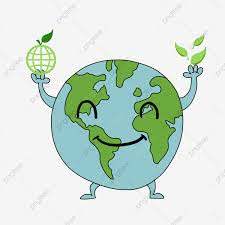 Ballade en extérieur pour récupérer feuilles, branches, pommes de pin, noix Jeux collectifs à l’Air de jeux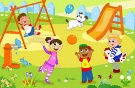 Jeu de piste d’empreintesBricolage du Renard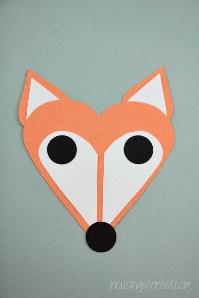 Jeux collectifsTemps calme : repos, jeux calme, histoires, yoga, posture animaux, chant, musiqueTemps calme : repos, jeux calme, histoires, yoga, posture animaux, chant, musiqueTemps calme : repos, jeux calme, histoires, yoga, posture animaux, chant, musiqueTemps calme : repos, jeux calme, histoires, yoga, posture animaux, chant, musiqueAprès – midi16h00Jeux collectifs en extérieurJeux libreJeux collectifs en extérieurJeux libreCréation de LABRINOMS pour enfants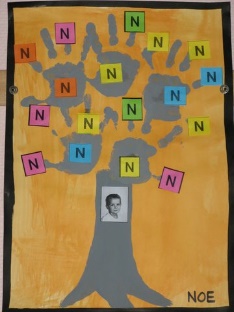 Jeux libreCréation de LABRINOMS pour enfantsJeux libreInitiation judoCréation de la frise des saisons avec les enfantsFabrication d’un Herbier pour l’année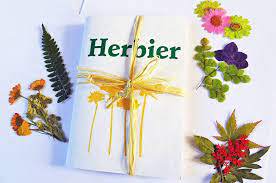 Peinture d’automneJeux libreCitrouilles en papiers mâché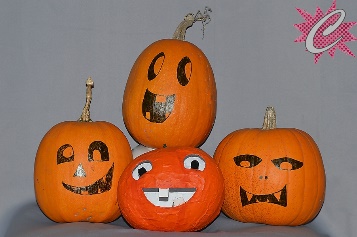 Jeux libreAprès – midi16h00Jeux collectifs en extérieurJeux libreJeux collectifs en extérieurJeux libreCréation de LABRINOMS pour enfantsJeux libreCréation de LABRINOMS pour enfantsJeux libreBricolage du Bonhomme qui tombe dans les feuilles 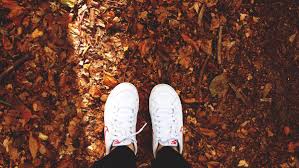 Jeux libreFabrication d’un Herbier pour l’annéePeinture d’automneJeux libreCitrouilles en papiers mâchéJeux libre